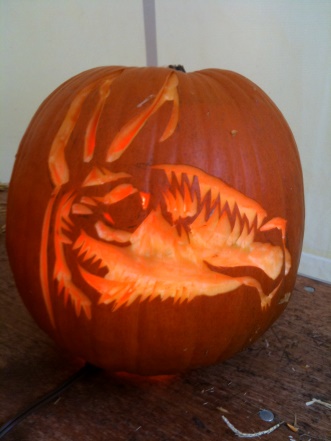 LANA Board of Directors MeetingOctober 10, 2017 MinutesPresent:  DeeAnn Forrester, Michelle Kutzler,  Chene Mogler, Kathy Nichols, Joy Pedroni, Dolly Peters, and Susan Rich, and Cathy SpaldingAbsent: TO DO LIST:Kathy:  send the latest newsletter in pdf form to both Joy and MichelleMichelle:  print copies of the revised LANA membership forms for use at Nationals and send them w/ ColleenJoy and Kathy:  figure out a rendezvous for Joy to give Kathy what she needs for Nationals on behalf of LANAJoy:  order Versatility ribbons and figure out how to get them to NationalsJoy:  Eblast out the revised LANA membership formsSue:  send printed LANA membership forms to designated former membersJoy:  work on increasing logo resolution w/ graphic artistJoy:  finalize Hobo date w/ fairgrounds and check on fiber judging facilityKathy and Chene:  get ribbons fm Kathy to CheneJoy:  talk to Lisa re Party ShowChene:  talk to Larry re shedMichelle:  write a draft of an agreement for shedJoy:  talk to Mike re putting on a clinic at Sly ParkJoy:  call Sly Park re partial deposit feesSue:  secure judge and complete ALSA tasks for Kids & Camelids ShowDeeAnn & Kathy:  send Joy candidate statements for BODJoy:  Nov. 1 eBlast request for candidates to LANA BODChene:  check with Mary Adams about tallying votes for directors to LANA BoardJoy:  eBlast vote to membership on Dec. 1Michelle:  resend Morris Foundation Grant proposals Michelle:  email Cathy US mailing addressCathy:  send Michelle the camelid facial scale from previous study/researchJoy:  get contact info re speaker who focused on readiness for evacuationReview of the agendaRevisions:  change of order, request to table items, additions to the agenda, etc.President Chene Mogler opened the meeting at 7:04.  Joy Pedroni requested the addition of “Mike Thompson Packing Class,” and Sue requested that LANA elections be added.  Michelle requested Morris Animal Foundation Grant Reviews be incorporated into the meeting.  Kathy requested livestock evacuation be added.  TO DO LIST:Kathy:  send the latest newsletter in pdf form to both Joy and MichelleMichelle:  print copies of the revised LANA membership forms for use at Nationals and send them w/ ColleenJoy and Kathy:  figure out a rendezvous for Joy to give Kathy what she needs for Nationals on behalf of LANAJoy:  order Versatility ribbons and figure out how to get them to NationalsJoy:  Eblast out the revised LANA membership formsSue:  send printed LANA membership forms to designated former membersJoy:  work on increasing logo resolution w/ graphic artistJoy:  finalize Hobo date w/ fairgrounds and check on fiber judging facilityKathy and Chene:  get ribbons fm Kathy to CheneJoy:  talk to Lisa re Party ShowChene:  talk to Larry re shedMichelle:  write a draft of an agreement for shedJoy:  talk to Mike re putting on a clinic at Sly ParkJoy:  call Sly Park re partial deposit feesSue:  secure judge and complete ALSA tasks for Kids & Camelids ShowDeeAnn & Kathy:  send Joy candidate statements for BODJoy:  Nov. 1 eBlast request for candidates to LANA BODChene:  check with Mary Adams about tallying votes for directors to LANA BoardJoy:  eBlast vote to membership on Dec. 1Michelle:  resend Morris Foundation Grant proposals Michelle:  email Cathy US mailing addressCathy:  send Michelle the camelid facial scale from previous study/researchJoy:  get contact info re speaker who focused on readiness for evacuationPast meeting minutes Approval of September 12, 2017 minutes:  Michelle moved to accept the minutes as submitted, and DeeAnn seconded.  The motion carried unanimously.TO DO LIST:Kathy:  send the latest newsletter in pdf form to both Joy and MichelleMichelle:  print copies of the revised LANA membership forms for use at Nationals and send them w/ ColleenJoy and Kathy:  figure out a rendezvous for Joy to give Kathy what she needs for Nationals on behalf of LANAJoy:  order Versatility ribbons and figure out how to get them to NationalsJoy:  Eblast out the revised LANA membership formsSue:  send printed LANA membership forms to designated former membersJoy:  work on increasing logo resolution w/ graphic artistJoy:  finalize Hobo date w/ fairgrounds and check on fiber judging facilityKathy and Chene:  get ribbons fm Kathy to CheneJoy:  talk to Lisa re Party ShowChene:  talk to Larry re shedMichelle:  write a draft of an agreement for shedJoy:  talk to Mike re putting on a clinic at Sly ParkJoy:  call Sly Park re partial deposit feesSue:  secure judge and complete ALSA tasks for Kids & Camelids ShowDeeAnn & Kathy:  send Joy candidate statements for BODJoy:  Nov. 1 eBlast request for candidates to LANA BODChene:  check with Mary Adams about tallying votes for directors to LANA BoardJoy:  eBlast vote to membership on Dec. 1Michelle:  resend Morris Foundation Grant proposals Michelle:  email Cathy US mailing addressCathy:  send Michelle the camelid facial scale from previous study/researchJoy:  get contact info re speaker who focused on readiness for evacuationTreasurer’s Report     Financial updates/reports:  tabledTO DO LIST:Kathy:  send the latest newsletter in pdf form to both Joy and MichelleMichelle:  print copies of the revised LANA membership forms for use at Nationals and send them w/ ColleenJoy and Kathy:  figure out a rendezvous for Joy to give Kathy what she needs for Nationals on behalf of LANAJoy:  order Versatility ribbons and figure out how to get them to NationalsJoy:  Eblast out the revised LANA membership formsSue:  send printed LANA membership forms to designated former membersJoy:  work on increasing logo resolution w/ graphic artistJoy:  finalize Hobo date w/ fairgrounds and check on fiber judging facilityKathy and Chene:  get ribbons fm Kathy to CheneJoy:  talk to Lisa re Party ShowChene:  talk to Larry re shedMichelle:  write a draft of an agreement for shedJoy:  talk to Mike re putting on a clinic at Sly ParkJoy:  call Sly Park re partial deposit feesSue:  secure judge and complete ALSA tasks for Kids & Camelids ShowDeeAnn & Kathy:  send Joy candidate statements for BODJoy:  Nov. 1 eBlast request for candidates to LANA BODChene:  check with Mary Adams about tallying votes for directors to LANA BoardJoy:  eBlast vote to membership on Dec. 1Michelle:  resend Morris Foundation Grant proposals Michelle:  email Cathy US mailing addressCathy:  send Michelle the camelid facial scale from previous study/researchJoy:  get contact info re speaker who focused on readiness for evacuationSecretary’s ReportUpdate on written and email communications:  Sue shared that she had placed 15 packets in the mail to both kids and 4H leaders with information regarding the Kids and Camelids Show.  Additionally, she emailed and followed with a US Mailed note to DeeAnn Forrester to inquire about her interest in serving another term as a Director on the LANA Board.  She also reached out to Maureen Macedo regarding the possibility of placing a LANA obstacle shed on her property.TO DO LIST:Kathy:  send the latest newsletter in pdf form to both Joy and MichelleMichelle:  print copies of the revised LANA membership forms for use at Nationals and send them w/ ColleenJoy and Kathy:  figure out a rendezvous for Joy to give Kathy what she needs for Nationals on behalf of LANAJoy:  order Versatility ribbons and figure out how to get them to NationalsJoy:  Eblast out the revised LANA membership formsSue:  send printed LANA membership forms to designated former membersJoy:  work on increasing logo resolution w/ graphic artistJoy:  finalize Hobo date w/ fairgrounds and check on fiber judging facilityKathy and Chene:  get ribbons fm Kathy to CheneJoy:  talk to Lisa re Party ShowChene:  talk to Larry re shedMichelle:  write a draft of an agreement for shedJoy:  talk to Mike re putting on a clinic at Sly ParkJoy:  call Sly Park re partial deposit feesSue:  secure judge and complete ALSA tasks for Kids & Camelids ShowDeeAnn & Kathy:  send Joy candidate statements for BODJoy:  Nov. 1 eBlast request for candidates to LANA BODChene:  check with Mary Adams about tallying votes for directors to LANA BoardJoy:  eBlast vote to membership on Dec. 1Michelle:  resend Morris Foundation Grant proposals Michelle:  email Cathy US mailing addressCathy:  send Michelle the camelid facial scale from previous study/researchJoy:  get contact info re speaker who focused on readiness for evacuationNewsletter:  Sue commended Kathy for getting the newsletter out with regularity.  Kathy plans the next edition for after Nationals.  She has requested an article from Dr. Julie Dechant at UC Davis.  Cathy has one pending.  Michelle indicated we could include a summary of the Morris Animal Foundation grant summary.  The lady wishing to put an ad in our newsletter has her home already in escrow so that ad possibility has evaporated.  Joy requested the newsletter in pdf form.  	TO DO LIST:Kathy:  send the latest newsletter in pdf form to both Joy and MichelleMichelle:  print copies of the revised LANA membership forms for use at Nationals and send them w/ ColleenJoy and Kathy:  figure out a rendezvous for Joy to give Kathy what she needs for Nationals on behalf of LANAJoy:  order Versatility ribbons and figure out how to get them to NationalsJoy:  Eblast out the revised LANA membership formsSue:  send printed LANA membership forms to designated former membersJoy:  work on increasing logo resolution w/ graphic artistJoy:  finalize Hobo date w/ fairgrounds and check on fiber judging facilityKathy and Chene:  get ribbons fm Kathy to CheneJoy:  talk to Lisa re Party ShowChene:  talk to Larry re shedMichelle:  write a draft of an agreement for shedJoy:  talk to Mike re putting on a clinic at Sly ParkJoy:  call Sly Park re partial deposit feesSue:  secure judge and complete ALSA tasks for Kids & Camelids ShowDeeAnn & Kathy:  send Joy candidate statements for BODJoy:  Nov. 1 eBlast request for candidates to LANA BODChene:  check with Mary Adams about tallying votes for directors to LANA BoardJoy:  eBlast vote to membership on Dec. 1Michelle:  resend Morris Foundation Grant proposals Michelle:  email Cathy US mailing addressCathy:  send Michelle the camelid facial scale from previous study/researchJoy:  get contact info re speaker who focused on readiness for evacuationALSA Grand Nationals and LANA VersatilityBooth at Nationals:  Michelle does not think she will be in attendance, but her daughter Colleen will help to man the booth.  Sunday is a day that will need to be covered.   Joy will print out some revised LANA forms for Kathy to take.  Michelle indicated that she could print some newsletters if we provide them via pdf to have at the table.  Kathy will send the pdf  to Michelle.LANA Versatility:  Kathy has not yet heard back from Nancy Sutton who embroiders the bags, and Kathy is concerned that time is getting short.  Joy and Kathy will connect so that Joy can hand off materials.  Joy will figure out a way to get the ribbons to Kathy since she is not going to Nationals.TO DO LIST:Kathy:  send the latest newsletter in pdf form to both Joy and MichelleMichelle:  print copies of the revised LANA membership forms for use at Nationals and send them w/ ColleenJoy and Kathy:  figure out a rendezvous for Joy to give Kathy what she needs for Nationals on behalf of LANAJoy:  order Versatility ribbons and figure out how to get them to NationalsJoy:  Eblast out the revised LANA membership formsSue:  send printed LANA membership forms to designated former membersJoy:  work on increasing logo resolution w/ graphic artistJoy:  finalize Hobo date w/ fairgrounds and check on fiber judging facilityKathy and Chene:  get ribbons fm Kathy to CheneJoy:  talk to Lisa re Party ShowChene:  talk to Larry re shedMichelle:  write a draft of an agreement for shedJoy:  talk to Mike re putting on a clinic at Sly ParkJoy:  call Sly Park re partial deposit feesSue:  secure judge and complete ALSA tasks for Kids & Camelids ShowDeeAnn & Kathy:  send Joy candidate statements for BODJoy:  Nov. 1 eBlast request for candidates to LANA BODChene:  check with Mary Adams about tallying votes for directors to LANA BoardJoy:  eBlast vote to membership on Dec. 1Michelle:  resend Morris Foundation Grant proposals Michelle:  email Cathy US mailing addressCathy:  send Michelle the camelid facial scale from previous study/researchJoy:  get contact info re speaker who focused on readiness for evacuationMembership DriveHow to advertise?  Joy can eblast the forms out.  Crystal Meyers and Jana Kane  don’t have emails so Sue will send a US Mail copy to them.   Cris Jennings should get one and Dolly requested a paper copy as well.  Thank you to membership – ideas?  Goat soap?  Window clings?  (Michelle indicated you can buy sheets, print and then cut.  These would be flat and easy to mail).  The LANA logo?  Joy offered to send the logo to her graphic artist friend to increase the resolution of the logo.  Hobo Show UpdatesFinalized dates:  Chene chose the weekend of Feb. 3 and 4, which is Super Bowl weekend, but the judges had returned their contracts.  We will keep this date.Facilities for shorn and product judging:  Joy didn’t verify anything about the buildings due to the uncertainty of the date. She will check when she finalizes the date with the fairground staff about these facilities.Ribbons:  bandanas instead of ribbons?  Kathy has a collection of ribbons.   Sue suggested that we do a hybrid … maybe use the ribbons for youth and other classesand fill the gap with other things.  Chene and Kathy will figure out how to get the ribbons to Chene.  Chene will think more about how to fill the gap.LANA Awards at Hobo Show:  Sue sent out the criteria for the awards previously.  LANA BOD members are asked to think about whom to nominate.  After discussion, a candidate was chosen for 2017 Lifetime Achievement Award,  the Adult and Youth Follow Me awards. The Humdinger Award discussion was tabled for our next meeting.Other Hobo business:  Decisions were made about class fees as follows:  $5/fleece to encourage entries and finished product was $3.  Joy asked that entrants know that these prices won’t allow her to buy fancy ribbons.   There will be more discussion to come regarding ribbons. and fill the gap with other things.  Chene and Kathy will figure out how to get the ribbons to Chene.  Chene will think more about how to fill the gap.LANA Awards at Hobo Show:  Sue sent out the criteria for the awards previously.  LANA BOD members are asked to think about whom to nominate.  After discussion, a candidate was chosen for 2017 Lifetime Achievement Award,  the Adult and Youth Follow Me awards. The Humdinger Award discussion was tabled for our next meeting.Other Hobo business:  Decisions were made about class fees as follows:  $5/fleece to encourage entries and finished product was $3.  Joy asked that entrants know that these prices won’t allow her to buy fancy ribbons.   There will be more discussion to come regarding ribbons. Party Show Discussion – Will we have the show again?  TabledParty Show Discussion – Will we have the show again?  TabledTrailer vs Shed:  Update  Chene reported that Maureen and Larry Macedo are willing to host a shed. Chene will talk to them immediately so we can figure out when to move the obstacles asap.  Joy will move to a month-to-month payment schedule rather than pay the year’s fees for the Storage Facility LANA is currently using.  Chene will talk to Larry about what he would prefer (cement slab vs. wood flooring, constructed or pre-built, etc.) and then Chene can cost out options for building or buying a shed.  Michelle suggested that we write up a very simple contractual agreement and take a draft to the Macedos to look over and add their own stipulations.  It was suggested that we have it notarized.  Michelle will write up a draft.Trailer vs Shed:  Update  Chene reported that Maureen and Larry Macedo are willing to host a shed. Chene will talk to them immediately so we can figure out when to move the obstacles asap.  Joy will move to a month-to-month payment schedule rather than pay the year’s fees for the Storage Facility LANA is currently using.  Chene will talk to Larry about what he would prefer (cement slab vs. wood flooring, constructed or pre-built, etc.) and then Chene can cost out options for building or buying a shed.  Michelle suggested that we write up a very simple contractual agreement and take a draft to the Macedos to look over and add their own stipulations.  It was suggested that we have it notarized.  Michelle will write up a draft.Sly Park:  updatesPossibility for a partial deposit?  Joy has tried to ask but she has not gotten any return calls.  She will try again.Mike Thompson Packing Class:  Mike contacted Joy to let her know he is in possession of Rudy’s one day clinic for packing.  He wants to give it to someone who will use it.  Joy wonders if we could incorporate this into our Sly Park outing.  Mike might also be interested in hosting a clinic on his 40 acre property – he would be willing to teach but doesn’t want to have anything to do with the administrative duties.    Joy will talk to him about having him come to Sly Park to “unpack” some of the curriculum.  Let’s make sure that we keep his offer of coming to his place in mind for the future.  Dolly offered some ideas about nearby lakes and hikes near her.Sly Park:  updatesPossibility for a partial deposit?  Joy has tried to ask but she has not gotten any return calls.  She will try again.Mike Thompson Packing Class:  Mike contacted Joy to let her know he is in possession of Rudy’s one day clinic for packing.  He wants to give it to someone who will use it.  Joy wonders if we could incorporate this into our Sly Park outing.  Mike might also be interested in hosting a clinic on his 40 acre property – he would be willing to teach but doesn’t want to have anything to do with the administrative duties.    Joy will talk to him about having him come to Sly Park to “unpack” some of the curriculum.  Let’s make sure that we keep his offer of coming to his place in mind for the future.  Dolly offered some ideas about nearby lakes and hikes near her.Kids & Camelids ShowUpdates:  Sue shared that she has mailed a four page letter to State Fair youth and 4H Leaders and youth who have previously participated in the Kids and Camelids Show:  1) 2018 flyer, 2) Save the Date letter w/ the explanation of the deadline, 3) Show Fee Summary Form, and 4) revised LANA membership form.  There are a few changes from last year planned:The fees reflect last month’s discussion and the fee for non LANA members is the same as the LANA member show fee + Youth LANA membership fee, in an attempt to encourage membershipParticipants are invited to “bring a friend” so that the non-ALSA member can try an obstacle course with the ALSA member and the ALSA member’s animalParticipants can signal if they would like a showmanship clinic before the judged Showmanship class.Sue will need to secure the judge (checking the alpaca judges for a local judge), get the show sanctioned, and get the insurance papers.  Joy indicated she would send Sue additional contacts to get the packet.  Sue had already sent the Board members the four pages via email so that they could relay the information out to whomever they think might use it.Kids & Camelids ShowUpdates:  Sue shared that she has mailed a four page letter to State Fair youth and 4H Leaders and youth who have previously participated in the Kids and Camelids Show:  1) 2018 flyer, 2) Save the Date letter w/ the explanation of the deadline, 3) Show Fee Summary Form, and 4) revised LANA membership form.  There are a few changes from last year planned:The fees reflect last month’s discussion and the fee for non LANA members is the same as the LANA member show fee + Youth LANA membership fee, in an attempt to encourage membershipParticipants are invited to “bring a friend” so that the non-ALSA member can try an obstacle course with the ALSA member and the ALSA member’s animalParticipants can signal if they would like a showmanship clinic before the judged Showmanship class.Sue will need to secure the judge (checking the alpaca judges for a local judge), get the show sanctioned, and get the insurance papers.  Joy indicated she would send Sue additional contacts to get the packet.  Sue had already sent the Board members the four pages via email so that they could relay the information out to whomever they think might use it.Added Agenda ItemsLANA Elections:  DeeAnn indicated she would like to continue as a LANA Board member.  Each candidate needs to write a candidate statement that will be posted and eblasted out.  The eblast goes out around Nov. 1 to recruit candidates.  December 1 eblast goes out to call for a vote.  Chene will talk to Mary about tabulating the vote.  Kathy and DeeAnn need to submit their Candidate Statements. And we are looking for one additional board member.Morris Animal Foundation:  Michelle represents LANA on the LMRG to review grant proposals.  Some pre-screening for prerequisites takes place.  Michelle will resend the summary.  The four grants were all very different.  Highest to lowest:Drug tests for Valley Fever – medication effective on humans and dogs, and this request would now be tested on llamas and alpacas.  So far this fungus is 100% lethal to camelids.  Cost is minimal $16,600.   There is concern because this is orally administered and by owners rather than investigators.Genetic Tools for breeding alpacas and llamas in regard to the lethal gray gene.  Labs are in Australia and Florida with a long history of successful research submitted the proposal.  Michelle questioned how important this research would be to the industry.  Would breeders be able to produce a chip?  Would that be cost effective?  But can the industry support this with the reduction of breeding in the US?  Cost:  $109,000 over three years – cost is a concernDevelopment of a facial expression scale as indicators of stress and/or pain for the purpose of  managing pain in nonverbal beings.  The researchers are from the UK with resumes that lend confidence of completion. But Michelle wonders about the use.  She knows animals change their “presentation” when a prey animal (camelid) is approached by what is perceived to be a predator – the vet/researcher.  Cost:  Just under $10,000.  Cathy suggested that there is something out there already like that. Michelle asked that Cathy send it to her to share. Michelle will email Cathy her addressStress and responsiveness – all but $26K was requested for salary and travel to vet conferences for the investigators. None of the researchers have worked with camelids – they are from Australia.  They talked about hooves, etc. that indicated that they are sheep people.  They cited 201 animals for the study to look for factors to immune responsiveness, etc.  Cost:  $172,995 over three yearsMichelle believes that the Morris Foundation will not support the lowest of the four, but probably the top three.  LANA created an endowment which will fund this.  Michelle indicated that we have well over $16K in our “kitty.”  Timeline?  A month or two months would probably be ok in regard to getting a response.  Livestock Evacuation;  Kathy shared that at the last UC Davis symposium  there was a session about evacuation.  Kathy wondered if we might want to have the speaker to come to talk to LANA … in what venue?  The presenter Kathy and Joy heard is probably local.  Joy will get her information.  Proper way to identify your animals?  Evacuation bags?  Microchip clinic?  What about a database about who has what?  What about listing ranches who would be willing to take camelids for folks being evacuating?Added Agenda ItemsLANA Elections:  DeeAnn indicated she would like to continue as a LANA Board member.  Each candidate needs to write a candidate statement that will be posted and eblasted out.  The eblast goes out around Nov. 1 to recruit candidates.  December 1 eblast goes out to call for a vote.  Chene will talk to Mary about tabulating the vote.  Kathy and DeeAnn need to submit their Candidate Statements. And we are looking for one additional board member.Morris Animal Foundation:  Michelle represents LANA on the LMRG to review grant proposals.  Some pre-screening for prerequisites takes place.  Michelle will resend the summary.  The four grants were all very different.  Highest to lowest:Drug tests for Valley Fever – medication effective on humans and dogs, and this request would now be tested on llamas and alpacas.  So far this fungus is 100% lethal to camelids.  Cost is minimal $16,600.   There is concern because this is orally administered and by owners rather than investigators.Genetic Tools for breeding alpacas and llamas in regard to the lethal gray gene.  Labs are in Australia and Florida with a long history of successful research submitted the proposal.  Michelle questioned how important this research would be to the industry.  Would breeders be able to produce a chip?  Would that be cost effective?  But can the industry support this with the reduction of breeding in the US?  Cost:  $109,000 over three years – cost is a concernDevelopment of a facial expression scale as indicators of stress and/or pain for the purpose of  managing pain in nonverbal beings.  The researchers are from the UK with resumes that lend confidence of completion. But Michelle wonders about the use.  She knows animals change their “presentation” when a prey animal (camelid) is approached by what is perceived to be a predator – the vet/researcher.  Cost:  Just under $10,000.  Cathy suggested that there is something out there already like that. Michelle asked that Cathy send it to her to share. Michelle will email Cathy her addressStress and responsiveness – all but $26K was requested for salary and travel to vet conferences for the investigators. None of the researchers have worked with camelids – they are from Australia.  They talked about hooves, etc. that indicated that they are sheep people.  They cited 201 animals for the study to look for factors to immune responsiveness, etc.  Cost:  $172,995 over three yearsMichelle believes that the Morris Foundation will not support the lowest of the four, but probably the top three.  LANA created an endowment which will fund this.  Michelle indicated that we have well over $16K in our “kitty.”  Timeline?  A month or two months would probably be ok in regard to getting a response.  Livestock Evacuation;  Kathy shared that at the last UC Davis symposium  there was a session about evacuation.  Kathy wondered if we might want to have the speaker to come to talk to LANA … in what venue?  The presenter Kathy and Joy heard is probably local.  Joy will get her information.  Proper way to identify your animals?  Evacuation bags?  Microchip clinic?  What about a database about who has what?  What about listing ranches who would be willing to take camelids for folks being evacuating?Unfinished/Pending  Business: Holding for a later discussion:Mini Expo - tabledUnfinished/Pending  Business: Holding for a later discussion:Mini Expo - tabledRequest for agenda items for next meetingMorris Foundation proposals and LANA’s supportUpdate on Hobo:  fleece judging facility, show packet update, etc.  Humdinger Award. Cook for dinnerKids and Camelids UpdateReport on Mike Roberts and hiking clinicParty ShowShed:  update from discussion with Larry Macedo, draft of agreement re shedContinued discussion on LANA support regarding evacuation readinessRequest for agenda items for next meetingMorris Foundation proposals and LANA’s supportUpdate on Hobo:  fleece judging facility, show packet update, etc.  Humdinger Award. Cook for dinnerKids and Camelids UpdateReport on Mike Roberts and hiking clinicParty ShowShed:  update from discussion with Larry Macedo, draft of agreement re shedContinued discussion on LANA support regarding evacuation readinessDate for next conference call meeting:     Moving in November to the second Thursday of the month:  Nov. 9th      Upcoming meetings:   Dec. 14, Jan. 11, Feb. 8, March 8, April 12, May 10, June 14 President Chene Mogler adjourned the meeting at 9:22PM   Date for next conference call meeting:     Moving in November to the second Thursday of the month:  Nov. 9th      Upcoming meetings:   Dec. 14, Jan. 11, Feb. 8, March 8, April 12, May 10, June 14 President Chene Mogler adjourned the meeting at 9:22PM   